Министерство образования и науки Российской Федерации  «Алтайский государственный педагогический университет»Лингвистический институт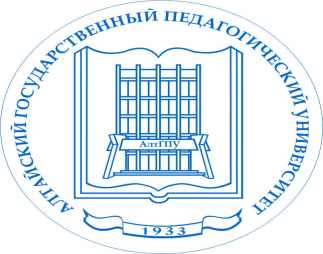 ИНФОРМАЦИОННОЕ ПИСЬМО № 1Международная научная конференция«Инновационные технологии и подходы в межкультурной коммуникации, лингвистике и лингводидактике»Уважаемые коллеги!Приглашаем Вас принять участие в Международной научной конференции «Инновационные технологии и подходы в межкультурной коммуникации, лингвистике и лингводидактике», которая состоится в Алтайском государственном педагогическом университете. К участию в конференции приглашаются учителя образовательных организаций, научные работники, преподаватели, аспиранты, докторанты, студенты, ведущие научные исследования и практическую деятельность в области языкового образования.ЦЕЛИ КОНФЕРЕНЦИИ: развитие научного и творческого потенциала общества, формирование единого информационного образовательного пространства; поиск решений по актуальным проблемам развития педагогических и гуманитарных исследований в языковом образовании; установление международных контактов для реализации приоритетных задач развития научного знания, расширения академической мобильности студентов и преподавателей; обмен научными результатами и исследовательским опытом.Время проведения конференции: с 18 по 20 октября 2018 г.День заезда участников конференции – 17 октября.День отъезда участников конференции – 20-21 октября. На конференции планируется работа по следующим направлениям:Языковая картина мира в анализе текста и дискурса.Современный медиадискурс: концептуальный анализ и коммуникативные практики.Концептуальный анализ семантики и грамматики языковых единиц.Современные аспекты переводоведения. Технология перевода и транслатология текста.Актуальные вопросы лингводидактической подготовки учителя иностранного языка.Рабочие языки конференции: русский, английский, немецкий, французский. Возможные направления работы конференции не ограничиваются предложенным перечнем и могут быть дополнены (с учётом предложений авторов статей).Для участия в конференции необходимо до 1 мая  2018 заполнить форму заявки и отправить её вместе с краткой аннотацией статьи (до 10 строк) на русском и английском языках в оргкомитет. Статьи и материалы просим присылать до 30 мая 2018  года. Объем статьи – 3-8 стр. Аспиранты должны приложить рецензию научного руководителя с подписью (можно электронную версию). Материалы принимаются в распечатанном виде и по электронной почте на адрес konf-liin2018@mail.ru.Бумажный вариант и электронная версия могут быть отправлены по адресу: . Барнаул, ул. Крупской, 108. Лингвистический институт АлтГПУ, каб. 313, кафедра немецкого языка и/или каб.317, кафедра французского языка с пометкой «В оргкомитет конференции». Сборник по материалам конференции планируется издать к началу конференции.ОПЛАТА РЕГИСТРАЦИОННОГО ВЗНОСА И СТОИМОСТИ ПУБЛИКАЦИИ МАТЕРИАЛОВОрганизационный взнос для очного участия в конференции - 500 рублей. Участие докторов наук – без организационного взноса. Оплатить регистрационный взнос можно банковским переводом по реквизитам (приложение 2). Оплата регистрационного взноса обеспечит: официальную регистрацию в качестве участника научно-практической конференции с занесением в реестр участников, публикующийся в сборнике материалов конференции; публикацию тезисов доклада в сборнике материалов конференции; получение одного комплекта материалов конференции.Оргкомитет оставляет за собой право решения вопроса о публикации присылаемых материалов в зависимости от их тематики, содержания и оформления.Копию квитанций об оплате просим Вас приложить к материалам для публикации (по электронной почте в отсканированном виде).Всем иногородним очным участникам на период работы конференции может быть обеспечено проживание в гостинице или в общежитии АлтГПУ.Все командировочные расходы несут либо сами участники конференции, либо направляющие их организации.Приглашаем к участию в нашей конференции и будем благодарны за распространение информации о ней.Для уточнения возникших вопросов обращайтесь в Оргкомитет конференции.Председатель Оргкомитета – д.ф.н., профессор, Колесов Игорь ЮрьевичСо-председатели:  к.ф.н., доцент Москвина Татьяна Николаевна                                к.п.н., доцент Беляева Светлана ВладимировнаE-mail: konf-liin2018@mail.ru Информация о конференции размещена на сайте АлтГПУ.  https://www.altspu.ru/nir/nir_conf/itipvmkkll/  Онлайн-регистрация https://docs.google.com/forms/d/e/1FAIpQLSeNmNznUDLDa50pk8RHCc2VdclI2qGLZqyh8gwbzExfi4lQug/viewform  ПРИЛОЖЕНИЕ 1ЗАЯВКА ПРИЛОЖЕНИЕ 2Требования к оформлению статейНеформатированный текст в объёме до 8 страниц набирается в редакторе MS WORD 6.0  и выше шрифтом Times New Roman, кегль 12, интервал 1,5, поля сверху, снизу, справа – , слева – , абзацный отступ . Страницы не нумеруются.На первой странице курсивом, строчными буквами, с выравниванием по краю указывается Фамилия И.О. автора, ниже – город, страна. Далее прописными буквами (полужирный шрифт) с выравниванием по центру следует название статьи. Название, текст статьи, список литературы отделяются строчным пробелом.Примеры в тексте выделяются курсивом с указанием источника.Ссылки оформляются в круглых скобках с указанием автора, года издания и страниц(ы), например, (Петров 2003: 21).В тексте короткое тире (–) и дефис (-) различаются размером и наличием/отсутствием пробелов, напр. «Золя – писатель-натуралист». Короткое тире набирается при помощи сочетания клавиш Ctrl + (–) на цифровой клавиатуре.Список использованной литературы, оформленный согласно ГОСТу, приводится в алфавитном порядке в конце статьи.Образец оформленияПрисылаемые материалы должны быть тщательно выверены и отредактированы. Оргкомитет будет отклонять материалы, не соответствующие требованиям к оформлению. Оргкомитет оставляет за собой право отбора докладов и распределения их по секциям.ПРИЛОЖЕНИЕ 3Фамилия, имя, отчествоУченая степень, званиеДолжность, место работы, курс, субъект РФ, городПочтовый адрес (для рассылки)E-mailТелефоныТема докладаНуждаетесь ли в гостиницеДень заездаИванов И.В.(Алтайский государственный педагогический университет, г. Барнаул)МЕТАФОРИЧЕСКИЕ ПРИЛАГАТЕЛЬНЫЕ-ЦВЕТООБОЗНАЧЕНИЯВ РУССКОМ И ФРАНЦУЗСКОМ ЯЗЫКАХАннотацияВ статье анализируются метафорические прилагательные-цветообозначения в русском и французском языках. Выявлены общие и специфические закономерности образования переносных значений, а также регулярные модели метафоризации. К общим чертам относится в целом одинаковое распределение метафор цвета по «основным» цветам. Содержательные различия наблюдаются в моделях метафоризации и в выборе эталонов, что связано с особенностями окружающей среды носителей языка.Ключевые слова: адъективная метафора, метафоризация, семантика, цветообозначение.The paper is devoted to structure-semantic research on metaphoric colour adjectives as they are presented in Russian and French languages. Being mostly metaphors, colour adjectives may be systematized on the basis of the regular metaphor models. Both universal and specific metaphorisation models were found: while metaphors’ distribution among «basic» colors has much in common, languages also show specific features (determined mostly by differences in reality) in selection of sample objects.Keywords: adjective metaphor, metaphorisation, semantics, chromatisms.Список литературыАпресян Ю. Д. Лексическая семантика: синонимические средства языка. [Текст]/Ю.Д.Аресян// М.: Наука, 1974..ИЗВЕЩЕНИЕ